MINISTÉRIO DA EDUCAÇÃOINSTITUTO FEDERAL DO ESPÍRITO SANTOCAMPUS VILA VELHAAvenida Ministro Salgado Filho, 1000 – Soteco – 29106-010 – Vila Velha – ES27 3149-0700COORDENADORIA DO CURSO DE QUÍMICA INDUSTRIAL - CCQIOrientações para a Apresentação de Estágio Obrigatório e Atribuição de Nota – para Estudante e Orientador(a)Este Documento se destina aos estudantes do Curso de Bacharelado em Química Industrial do IFES / Campus Vila Velha e seus orientadores e tem como objetivo orientar sobre os procedimentos para realizar a apresentação das atividades de estágio obrigatório à comunidade acadêmica, em eventos semestrais denominados por “Workshop de Química Industrial” (WQI) e atribuição de nota, como requisito parcial para a conclusão do curso.O Workshop de Química Industrial tem o objetivo de estimular os estudantes a compartilhar as experiências vivenciadas durante as atividades de Estágio Supervisionado Obrigatório em empresas do setor Químico. A seguir, são apresentados 14 itens que direcionam os procedimentos para a apresentação de estágio.ORIENTAÇÕES PARA O(A) ESTUDANTEAs apresentações das atividades de Estágio deverão ser realizadas no evento acadêmico Workshop de Química Industrial (WQI), o qual ocorre semestralmente e, aproximadamente, um a dois meses antes do fim do semestre, de acordo com data prevista no Calendário Acadêmico.REQUISITOS PARA A APRESENTAÇÃO:O(A) estudante deverá apresentar suas atividades de estágio APENAS se tiver cumprido, no mínimo, 100 horas de estágio supervisionado obrigatório.Para realizar a apresentação de estágio, não é obrigatório entregar o Relatório Técnico-Científico (RTC), mas o registro da nota e da carga horária no histórico escolar, somente serão feitos após a entrega do mesmo, conforme o item 9 à frente e, após quitação com Setor de Estágio.A apresentação das atividades de Estágio deverá ser avaliada por uma banca avaliadora composta por dois professores convidados pela comissão organizadora do evento (de preferência, do IFES).O tempo de apresentação para cada estudante deverá ser de 10 minutos.Para realizar a apresentação de estágio, o(a) estagiário(a) deverá se inscrever no evento WQI, como Apresentador(a) e fazer o upload dos seguintes documentos, estando todos em um único arquivo de PDF:declaração do(a) supervisor(a) da empresa, especificando a carga horária cumprida;declaração do Setor de Estágio do Campus, comprovando situação regular quanto ao cadastro do Termo de Compromisso e Plano de Estágio, junto ao mesmo.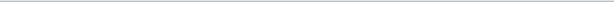 6.1- Sugere-se que após ter posse dos 2 arquivos em PDF prontos, junte-os com uma ferramenta de juntar PDF online. O documento final deve estar nomeado como: NOME_DO_ALUNO_DOCUMENTOS_WQI_ESTÁGIO. O tamanho máximo permitido é de 10 MB.PARA O REGISTRO DE NOTA E CARGA HORÁRIA NO HISTÓRICO ESCOLAR:COMPETE À BANCA AVALIADORAA banca avaliadora deverá preencher o “Formulário para Avaliação da Apresentação de Estágio”, registrando a pontuação referente aos 10 itens para a avaliação e entregar para um membro da comissão organizadora do evento, que encaminhará ao(à) orientador(a).Cada item avaliado na apresentação valerá 10 pontos, sendo a soma equivalente a 100 pontos.COMPETE AO(À) ORIENTADOR(A)O(A) aluno(a) deverá se certificar de que o(a) seu(sua) orientador(a) realizou os passos a seguir.Em posse dos formulários com as notas da banca, o(a) orientador(a) deverá preencher o formulário para cálculo da média. A nota da apresentação será dada pela média aritmética das avaliações de cada membro da banca (0 a 100 pontos).A nota média final para registro no histórico escolar e aprovação no estágio será o cálculo obtido da média aritmética entre a Nota da apresentação (0 a 100 pontos) e a nota do Relatório Técnico-Científico atribuída pelo orientador (0 a 100 pontos).O(A) orientador(a) do estágio deverá preencher o “Formulário para o Cálculo da Média”, registrando a nota média final, cadastrá-lo no SIPAC, na forma de Processo, juntamente com o Relatório Técnico-Científico, assinar ambos os documentos, inserir o nome do(a) coordenador(a) de curso para assinatura, inserir o nome do(a) aluno(a) como interessado(a) e enviar ao Setor de Estágio do Campus (ver item 11.1), solicitando o registro da carga horária de 200 horas e da nota média final no histórico do aluno. O Setor de Estágio, após concluir o registro no histórico, deverá encaminhar o processo para a Coordenação do Curso, para arquivamento, informando que o processo foi concluído.11.1- Para o cadastro do Processo no SIPAC pelo(a) orientador(a), acessar o endereço: https://sipac.ifes.edu.br/public/jsp/portal.jsfO(A) orientador(a) deverá seguir os passos:- Entrar no Sistema com o seu Usuário (Siape) e senha do IFES;- Clicar em Protocolo;- Clicar em Mesa Virtual;- Clicar em Processos (canto superior esquerdo);- Clicar em Cadastrar Processo;- Preencher assim:Origem do Processo: Processo Interno;Assunto do Processo (CONARQ): digitar: 125.62 - CURSOS DE GRADUAÇÃO - ESTÁGIOS NÃO OBRIGATÓRIOS (só há esse código no momento, apesar de ser estágio obrigatório)Processo eletrônico: Marcar Sim.Assunto Detalhado: Digitar:SOLICITAÇÃO DE REGISTRO DE NOTA E CARGA HORÁRIA DE ESTÁGIO OBRIGATÓRIO DO(A) ALUNO(A) "DIGITAR NOME COMPLETO DO ALUNO", MATRÍCULA "DIGITAR NÚMERO DA MATRÍCULA".Natureza do Processo: Ostensivo;Observação: Deixar em branco.- Clicar em Continuar e Adicionar Documentos ao Processo. Será necessário adicionar 2 documentos, que são: AVALIAÇÃO (Formulário com a Nota média) e RELATÓRIO (Relatório Técnico-Científico). Os documentos são adicionados de forma separada, mas é possível após a adição, selecioná-los e assinar todos de uma só vez. Não é necessário inserir Despacho, mas é facultativo.- Os passos para inserir documentos são:Tipo de Documento: AVALIAÇÃO (ou RELATÓRIO);Natureza do Documento: Ostensivo;Assunto detalhado: digitar: NOTA FINAL DO ESTÁGIO (ou RELATÓRIO TÉCNICO-CIENTÍFICO);Volume e Observações: deixar em branco;Forma do Documento: clicar em Anexar documento digital.- Preencher os itens com estrela:Data do Documento e Data do Recebimento: é a data do formulário da Nota do Estágio ou do Relatório (mesma data).Tipo de Conferência: Cópia Simples.Arquivo Digital: escolher o arquivo (formulário com a Nota média ou Relatório Técnico-Científico).Número de folhas: é automático.- Clicar em “Adicionar Documento” e depois em “Adicionar Assinante” (adicionar o próprio orientador e o coordenador do curso. Depois, selecionar o documento e clicar em Assinar. Ou: é possível adicionar o outro documento (Relatório) e assinar ambos de uma só vez!- Para inserir o RELATÓRIO TÉCNICO-CIENTÍFICO, os passos são os mesmos, mas o “Tipo de Documento” é “RELATÓRIO”.- Após concluir a adição de Documentos e de Assinantes (não se esqueça de assinar !!!), clicar em “Finalizar” e “Movimentar o Processo” para a Unidade de Destino (Setor de Estágio): VVL - COORDENADORIA DE RELAÇÕES INSTITUCIONAIS E EXTENSÃO COMUNITÁRIA (11.02.34.01.07.04.01) (ATENÇÃO para o número do setor, pois tem que terminar com 07.04.01).O Setor de Estágio, após checar os documentos necessários para a finalização do estágio, estando tudo certo, lançará a nota e as 200 horas no histórico escolar. ATENÇÃO: O aluno tem que entregar os outros relatórios que o setor exige (ver no Manual do aluno, no site do Campus). A nota mínima para a aprovação no estágio obrigatório é de 60 pontos e a máxima é de 100 pontos.Em caso de reprovação, o aluno deverá conversar com o(a) orientador(a) e programar repetir a apresentação e refazer o Relatório Técnico-Científico.Em caso de dúvidas, gentileza contactar a coordenação do curso no seguinte endereço de e-mail quimicaindustrial.vv@ifes.edu.br.